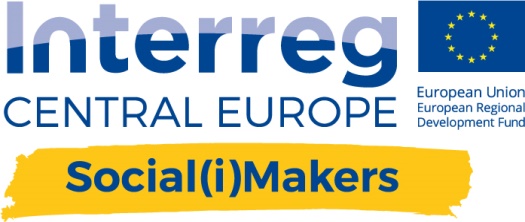 OFERTA
Odpowiadając na zapytanie ofertowe przedstawiam poniżej ofertę wykonania usługi:Wynagrodzenie brutto za realizację całości Zamówienia zgodnie z Zapytaniem Ofertowym 
nr 03/DIS/SiM/FFW/2019: ……….………………………….(słownie:……………………………………….)
Oświadczam, że posiadam:Doświadczenie w realizacji  co najmniej 5 projektów z obszaru IT przy użyciu zwinnych metod wytwarzania oprogramowania (Agile, np. Scrum, XP Programming i inne). Dotyczy okresu: 
marzec 2015 – marzec 2019. Proszę uzupełnić tabelkę poniżej. Oferta musi zawierać linki do stron publicznie dostępnych.Doświadczenie w realizacji projektów informatycznych wykorzystujących dostosowany do potrzeb klienta system zarządzania treścią (CMS oparty na frameworku PHP, z wyłączeniem wykorzystania rozwiązań open-source CMS typu Wordpress). Dotyczy okresu: marzec 2013 – marzec 2019. Proszę uzupełnić tabelkę poniżej. Oferta musi zawierać linki do stron publicznie dostępnych.Doświadczenie w realizacji projektów informatycznych o łącznej wartości równej lub powyżej 
200 000 PLN. Dotyczy okresu: marzec 2015 – marzec 2019. Proszę uzupełnić tabelkę poniżej. Oferta musi zawierać linki do stron publicznie dostępnych.Doświadczenie w realizacji międzynarodowych projektów informatycznych przygotowanych i prowadzonych w języku angielskim. Proszę uzupełnić tabelkę poniżej. Oferta musi zawierać linki do stron publicznie dostępnych.Kryterium dodatkowe: Referencje potwierdzające doświadczenie w wykonywaniu projektów z obszaru IT. Proszę o dołączenie referencji do składanej oferty. Zgłoszenie propozycji dodatkowej funkcjonalności platformy, która zwiększy zaangażowanie i liczbę interakcji pomiędzy użytkownikami wraz z wyceną takiej propozycji (opis do 1000 znaków na funkcjonalność). Proszę uzupełnić tabelkę poniżej.Wykonawca może dołączyć do składanej oferty portfolio prezentujące dotychczasowe doświadczenie.Oświadczam, że zapoznałem/-am się z postanowieniami Zapytania Ofertowego 
nr 03/DIS/SiM/FFW/2019. Oświadczam, że w cenie oferty zostały uwzględnione wszystkie koszty wykonania Zamówienia, zgodnie z wymaganiami określonymi w Zapytaniu Ofertowym.Oświadczam, że spełniam wszystkie wymagania postawione Wykonawcy w Zapytaniu Ofertowym. Oświadczam, że uważam się związaną/związanym niniejszą ofertą przez okres 60 dni.Oświadczam, że wszystkie dokumenty załączone do niniejszej oferty, jako załączniki stanowią integralną jej część i są zgodne z wymaganiami określonymi w Zapytaniu ofertowym.Niniejszym oświadczam, że nie jestem powiązany/-a kapitałowo lub osobowo z Zamawiającym, osobami upoważnionymi do reprezentowania Zamawiającego, lub wykonującym w imieniu Zamawiającego czynności związane z przygotowaniem i przeprowadzeniem procedury wyboru wykonawcy. Przez powiązania kapitałowe lub osobowe rozumie się wzajemne powiązania między Wykonawcą a Zamawiającym lub osobami upoważnionymi do zaciągania zobowiązań w imieniu Zamawiającego lub osobami wykonującymi w imieniu Zamawiającego czynności związane z przygotowaniem i przeprowadzeniem procedury wyboru Wykonawcy, polegające w szczególności na: - Uczestniczeniu w spółce jako wspólnik spółki cywilnej lub osobowej; - Posiadaniu co najmniej 10% udziałów lub akcji, o ile niższy próg nie wynika z przepisów prawa lub nie został określony przez IZ PO;- Pełnieniu funkcji członka organu nadzorczego lub zarządzającego, prokurenta, pełnomocnika; - Pozostawaniu w związku małżeńskim, w stosunku pokrewieństwa lub powinowactwa w linii prostej, pokrewieństwa drugiego stopnia lub powinowactwa drugiego stopnia w linii bocznej lub w stosunku przysposobienia, opieki lub kurateli.Oświadczam/-y, że wypełniłem/-am/ wypełniliśmy obowiązki informacyjne przewidziane w art. 13 lub 14 Rozporządzenia Parlamentu Europejskiego i Rady (UE) 2016/679 z dnia 27 kwietnia 2016 r. w sprawie ochrony osób fizycznych w związku z przetwarzaniem danych osobowych i w sprawie swobodnego przepływu takich danych oraz uchylenia dyrektywy 95/46/WE (ogólne rozporządzenie o ochronie danych) wobec osób fizycznych, od których dane osobowe bezpośrednio lub pośrednio pozyskałem/am/ pozyskaliśmy w celu ubiegania się o udzielenie zamówienia w niniejszym zapytaniu ofertowymOświadczam, że zapoznałem/-am się z informacjami Administratora Danych Osobowych dotyczących ochrony danych osobowych (część XIV zapytania ofertowego) i wyrażam zgodę na przetwarzanie moich danych osobowych.Numer i nazwa rachunku, na które należy zwrócić wadium:……………………………………………………………………………………………………………………….Załącznikami do niniejszej oferty są:Referencje								…………………………………						(data i podpis Wykonawcy)Załącznik nr 1:ZAPYTANIE OFERTOWENr 03/DIS/SiM/FFW/2019Data:Imię i nazwisko / Nazwa Wykonawcy: 	Adres / siedziba:  Nr telefonu:  Adres e-mail: 	Strona www:Lp.Nazwa podmiotu, na rzecz którego realizowany był projektZakres zadań związanych z wykonaniem projektuLink do zrealizowanego projektuOkres realizacji – proszę podać miesiąc i rokLp.Nazwa podmiotu, na rzecz którego realizowany był projektZakres zadań związanych z wykonaniem projektuLink do zrealizowanego projektuOkres realizacji – proszę podać miesiąc i rokLp.Nazwa podmiotu, na rzecz którego realizowany był projektZakres zadań związanych z wykonaniem projektuLink do zrealizowanego projektuOkres realizacji – proszę podać miesiąc i rokLp.Nazwa podmiotu, na rzecz którego realizowany był projektZakres zadań związanych z wykonaniem projektuLink do zrealizowanego projektuOkres realizacji – proszę podać miesiąc i rokLp.Opis funkcjonalnościWycena funkcjonalności